令和４年10月１日（以下「施行日」という。）から，共済組合制度が次のとおり変わります。◆　共済組合制度の適用範囲が拡大され，全ての事業が適用される「一般組合員」制度とは別に，短期給付及び福祉事業が適用される「短期組合員」制度が新設されます。◆　これまで「一般組合員」であった臨時的任用職員の方は，「短期組合員」となります。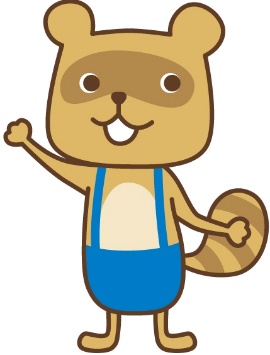 　（日本年金機構が厚生年金保険を実施）公立学校等に勤務する臨時的任用職員，会計年度任用職員，任期付短時間勤務職員，再任用短時間勤務職員及び特別職非常勤職員（いずれも類似の職を含む。）のうち，次のパターン①から③のいずれかの全てにチェックが入る場合，短期組合員制度が適用となります。注：会計年度任用職員（フルタイム）及び特別職非常勤職員（フルタイム）については，13か月目の初日以降は「一般組合員」となります。施行日（制度切替時）の資格の得喪は次のとおりです。厚生年金保険に加入することとなる方は，日本年金機構に対し，別途必要な手続を行ってください。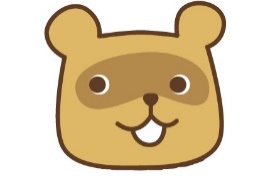 現行制度新制度(R4.10.1～)臨時的任用職員健康保険共済組合共済組合臨時的任用職員年金共済組合一般厚生年金現　社会保険 加入会計年度任用職員任期付短時間勤務職員再任用短時間勤務職員特別職非常勤職員健康保険協会けんぽ共済組合現　社会保険 加入会計年度任用職員任期付短時間勤務職員再任用短時間勤務職員特別職非常勤職員年金一般厚生年金一般厚生年金現　社会保険 非加入会計年度任用職員任期付短時間勤務職員再任用短時間勤務職員特別職非常勤職員健康保険国民健康保険・被扶養者等共済組合現　社会保険 非加入会計年度任用職員任期付短時間勤務職員再任用短時間勤務職員特別職非常勤職員年金国民年金一般厚生年金